									เขียนที่........................................								วันที่.............เดือน................พ.ศ..............เรียน ผู้อำนวยการศูนย์สัตว์ทดลอง		ข้าพเจ้า (นาย / นาง / นางสาว) ......................................... นามสกุล .......................................ขอคืนการใช้งานตู้เก็บของส่วนสำนักงานเลขที่.........................ตู้เก็บของส่วนห้องปฏิบัติการเลขที่.........................		 สิ่งของที่ข้าพเจ้าต้องนำส่งคืนมี ดังนี้		      ลูกกุญแจจำนวน……ดอก                ครบ    ไม่ครบ  อื่นๆ............................		      ตู้เก็บของสำนักงานอยู่ในสภาพ         ดี       ชำรุด    อื่นๆ............................						            ลงชื่อ ......................................................								            ผู้ส่งคืนส่วนของเจ้าหน้าที่		การตรวจสอบของเจ้าหน้าที่		      ลูกกุญแจตู้สำนักงาน               ครบ   ไม่ครบ  อื่นๆ........................................		      ตู้เก็บของสำนักงานอยู่ในสภาพ   ดี      ชำรุด    อื่นๆ........................................			ตรวจสอบแล้วมีความครบถ้วนสมบูรณ์ ในการส่งคืนการอุปกรณ์ในการใช้ตู้เก็บเอกสารให้กับทางศูนย์สัตว์ทดลองเป็นที่เรียบร้อยแล้ว  						     ลงชื่อ  ............................................................						                   เจ้าหน้าที่ศูนย์สัตว์ทดลอง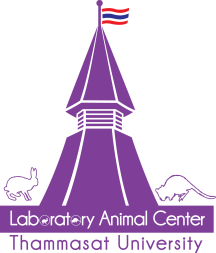 แบบฟอร์มคำขอคืนกุญแจตู้เก็บของ